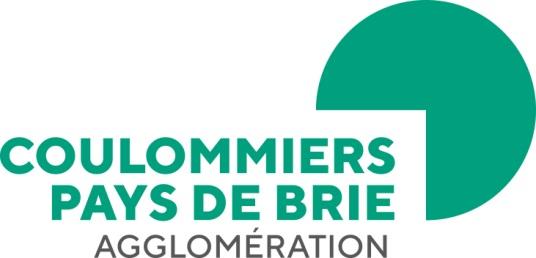 Coulommiers Pays de Brie réouvre les télécentres du territoireA partir du lundi 18 mai 2020, les télécentres e-L@b à Coulommiers et e-Cre@ à la Ferté-sous-Jouarre rouvrent leurs portes au public. Les mesures sanitaires sont en place pour permettre d’accueillir les travailleurs dans un environnement sécurisé en limitant la propagation du virus Covid-19.Dans le contexte de la pandémie actuel Covid-19, emprunter les transports en commun pour se rendre sur son lieu de travail est une problématique nationale, l’Etat demande d’ailleurs aux employeurs de privilégier le télétravail de ses salariés lorsque cela est possible, notamment pour réduire les nombreux déplacements dans les transports et permettent ainsi une distanciation sociale nécessaire à la protection des usagers. Pour les travailleurs qui ont la possibilité de travailler à distance, les télécentres Coulommiers Pays de Brie Agglomération offrent une solution d’espace de travail sécurisé, connecté grâce la fibre et de proximité par rapport à leur lieu d’habitation.Pour toutes informations :Télécentre e-L@b à Coulommiers : tél 01 84 32 03 00 / elab@coulommierspaysdebrie.frTélécentre e-cre@ à La Ferté-sous-Jouarre : tél 01 84 32 03 03 / ecrea@coulommierspaysdebrie.frActuellement, les visites des télécentres se font uniquement sur rendez-vous, durant les horaires d'accueil au public. Les horaires pour l'accueil du public sont modifiés : de 9h à 12h et de 13h à 17h.Contact PresseCommunauté d’agglomération Coulommiers Pays de BriePar téléphone au 01 64 75 38 93Par e-mail : communication@coulommierspaysdebrie.fr